		Jelenia Góra, dn. …………………..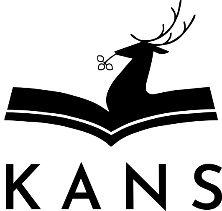 Imię i nazwisko studenta: ……………………………………………………………… Nr albumu:……………….Adres do korespondencji: ……………………………………………………………………………………………Kontakt: e-mail:…………..………………………………………………….. tel.:………………………………….Kierunek studiów: …………………………………………………………   rok studiów……….. semestr………..Studia:                        I stopnia / II stopnia / jednolite magisterskie*                        stacjonarne / niestacjonarne*Sz. P.……………………………………Dziekan WNMiTKANS w Jeleniej Górze 	Zwracam się z uprzejmą prośbą o zmianę kierunku studiów:z .......................................................................... na ................................................................................... .Uzasadnienie :	…	…	…	…		Z poważaniem  		…………………………………………podpis studentaDecyzja Dziekana:…………………………………………………………………………………………* właściwe podkreślić